In diesem Schuljahr sollten wir (Klasse 5N) ein Betriebspraktikum für zwei Wochen absolvieren.  Meine große Leidenschaft ist Theater und alles andere, was mit dem Theater zu tun hat, deswegen habe ich mich für diesen Bereich entschieden. Ich habe in der Firma ,,Europäisches Bildungswerk für Beruf und Gesellschaft‘‘  gearbeitet, bei der es ein Theaterprojekt gibt.  Teilnehmer sind Schüler aus verschiedenen Schularten z.B. aus Mittelschulen oder aus Gymnasien und sie versuchen sich besser kennen zu lernen und miteinander eine Beziehung zu bilden.  Sie haben ein eigenes Stück erarbeitet und versuchten es auf die  Bühne zu bringen. Dieses Stück heißt ,,Die Spieluhr‘‘ und handelt von Jugendlichen, die eine Spieluhr gefunden haben  und mit ihr in die Zeit reisen konnten. Das war gar kein Zufall, sonder es war ihre Aufgabe böse Kräfte zu zerstören. Bei  Proben im Probenraum habe ich ihnen mit Requisiten, Masken und Kostümen geholfen, aber ich hatte auch bei  einer Probe im Theater habe die Möglichkeit gehabt meine Meinung dazu  zu sagen und auch etwas von meinen Erfahrungen zu erzählen.Ich bin wirklich froh, dass ich daran teilnehmen konnte und mich aktiv einbringen konnte. Meine Entscheidung habe ich nicht bereut.Barbora Nejedla 5N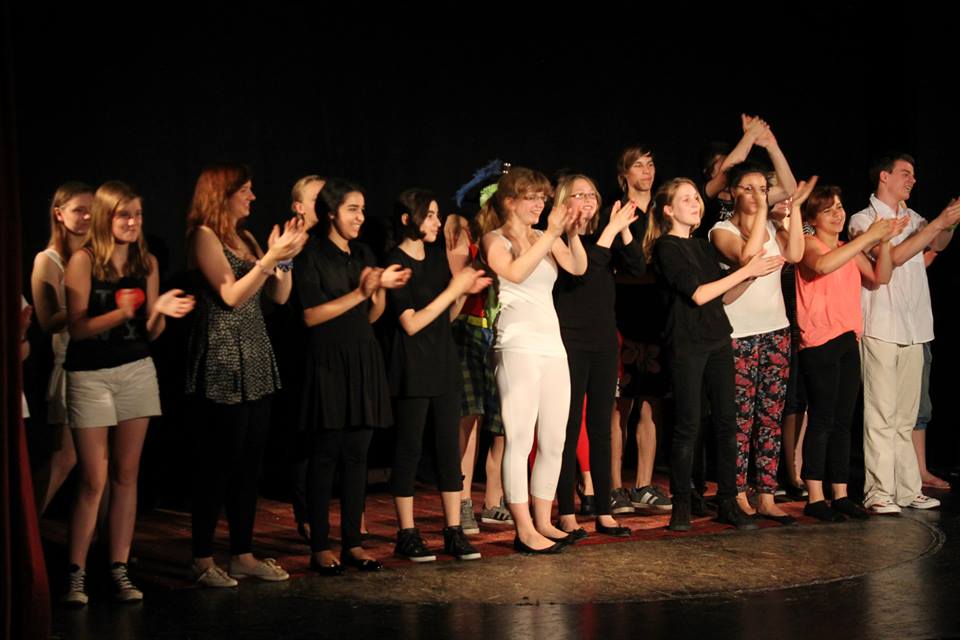 